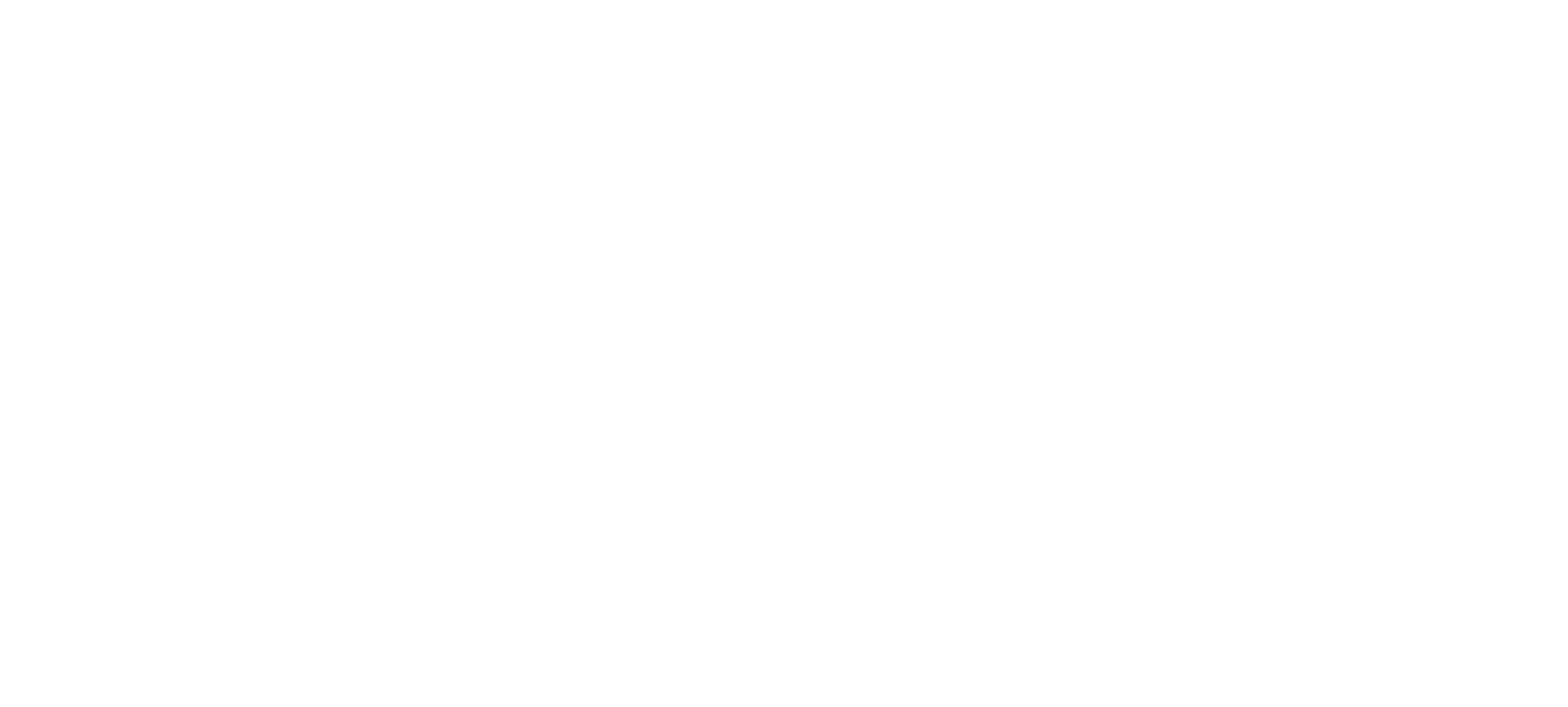 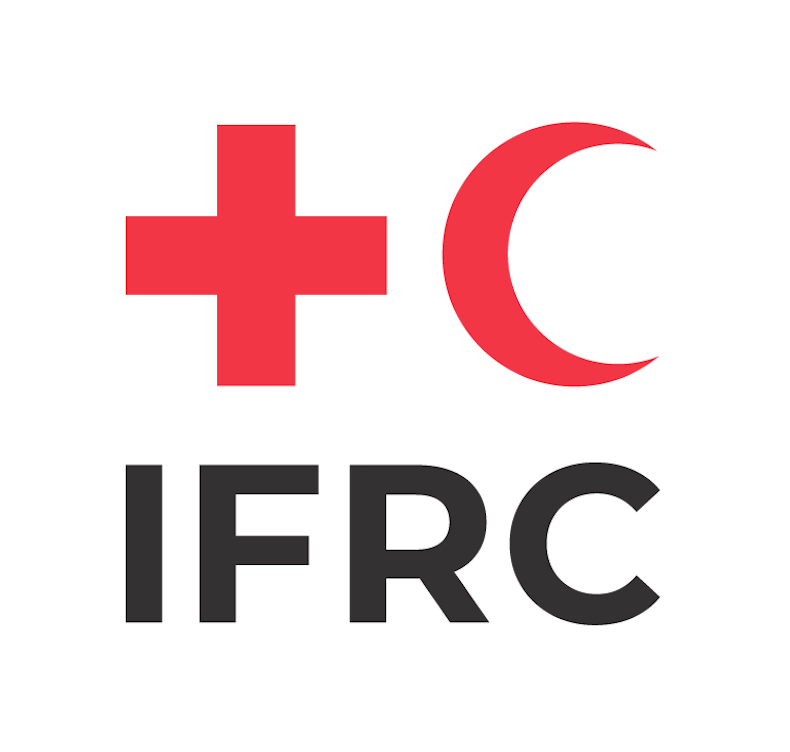 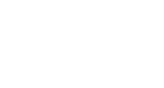 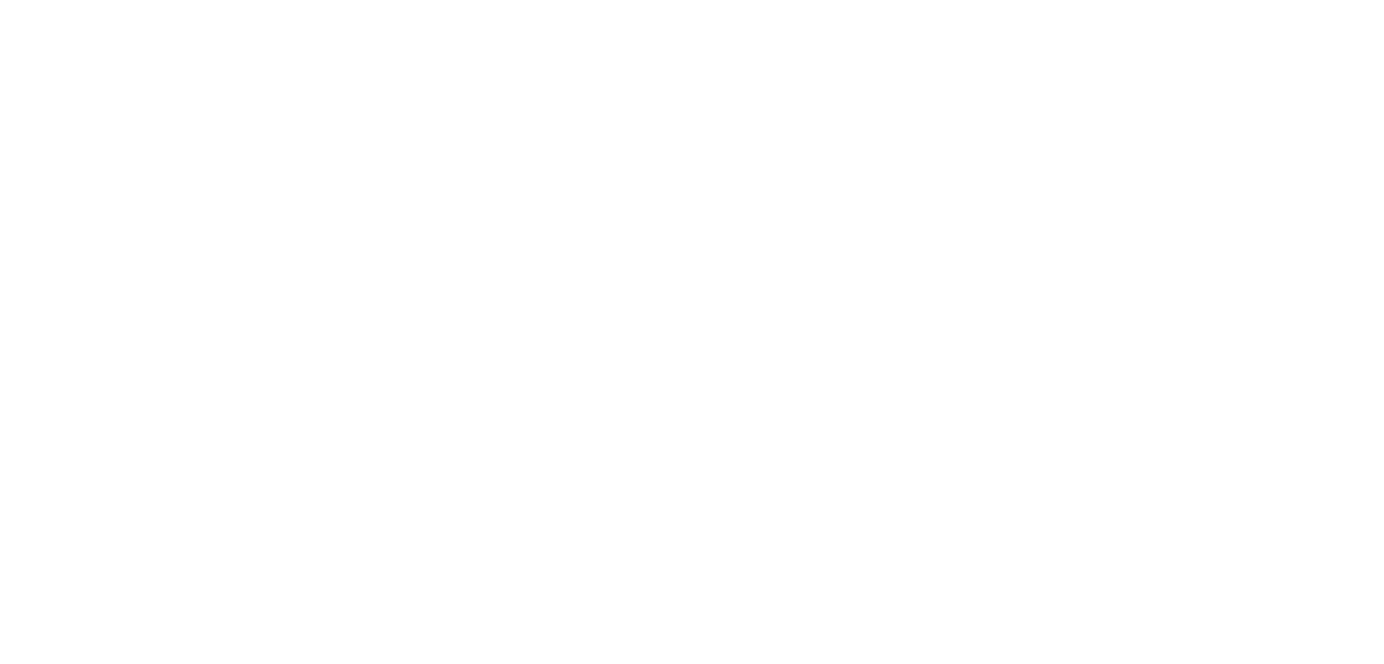 CONTEXTEEn réponse à la pandémie de COVID-19, les gouvernements, organisations de la société civile et organismes d’aide au développement des États et Territoires insulaires océaniens ont mis en place des campagnes globales de communication sur les risques et de mobilisation communautaire. Ces activités ont permis de communiquer des informations sur la COVID-19 et les mesures de prévention recommandées au grand public, et d’entreprendre des actions en vue de préparer les communautés à faire face au risque de transmission communautaire, le cas échéant. Cela fait environ cinq mois que de nombreux pays océaniens ont lancé ces activités, ainsi que d’autres actions plus étendues de préparation aux situations d’urgence sanitaire. Étant donné la situation actuelle et le calendrier fixé, et sachant que la menace de la COVID-19 subsistera jusqu’à ce qu’un vaccin ou un traitement efficace soit disponible, il est important de recueillir des avis sur la manière dont ces informations ont été reçues, interprétées et appliquées par les communautés océaniennes. Cette enquête a été élaborée afin de servir de modèle pour soutenir les ministres océaniens de la Santé dans leurs efforts de riposte à la pandémie de COVID-19. Les enseignements tirés de cette enquête permettront d’informer et d’orienter les gouvernements et les partenaires pour qu’ils puissent adapter les activités et plans d’intervention selon les besoins, étendre les actions qui ont porté leurs fruits, appuyer la prestation des services de santé essentiels, ainsi que soutenir la communication et la mobilisation communautaire dans le contexte de la cohabitation avec la COVID-19, aussi appelée « nouvelle normalité ». Les questions posées dans l’enquête visent à évaluer les connaissances, attitudes et pratiques de la population en vue de faire ressortir les idées reçues et les incompréhensions qui entravent le changement de comportement. L’enquête porte également sur les possibilités, la motivation et les capacités dont disposent les individus concernant l’adoption de nouveaux comportements.Ce modèle peut être adapté au contexte local et utilisé pour élaborer des évaluations initiales rapides ou des enquêtes approfondies. Les pays océaniens qui ont déjà effectué des enquêtes rapides relatives à la sensibilisation de la population dès le début de la pandémie peuvent envisager de mener une nouvelle enquête en utilisant ce modèle en vue de recueillir des informations quantitatives et qualitatives plus détaillées sur les connaissances, les attitudes et les pratiques communautaires. Les questions issues des enquêtes précédentes doivent être conservées dans le nouveau questionnaire afin de mesurer l’impact et l’efficacité des activités de communication sur les risques et de mobilisation communautaire, et de mettre en évidence l’évolution de la perception, des attitudes et des comportements du public (pour en dresser un bilan rapide). Cette enquête est destinée à :évaluer les actions de communication et de mobilisation communautaire dans le cadre de la pandémie de COVID-19 ; identifier auprès du public les lacunes en matière de connaissances, les incompréhensions, les fausses informations et les questions importantes à propos de la COVID-19 ;comprendre les obstacles liés à l’environnement empêchant les communautés d’adopter les mesures de prévention concernant la COVID-19 ; ettirer des enseignements des expériences individuelles en matière d’accès aux services de santé essentiels durant la pandémie de COVID-19.Modèle d’enquêteAfin d’assurer la facilité d’utilisation de ce modèle d’enquête, et compte tenu du coût de la collecte et de l’analyse de données, l’enquête est constituée de plusieurs sections, qui permettront aux pays de choisir les domaines à étudier. Les questions s’articulent autour de six thèmes.Consentement Caractéristiques démographiquesConnaissances et préventionConfiance accordée à la communication et aux sourcesParticipation et relations communautairesAccès aux services de santé essentielsCollecte de donnéesUne ou plusieurs des méthodes suivantes de collecte de données peuvent être prises en considération et utilisées. Chaque méthode présente ses avantages et ses inconvénients. Il est recommandé que les ministères sélectionnent une ou plusieurs méthodes de collecte de données à l’appui de leurs actions.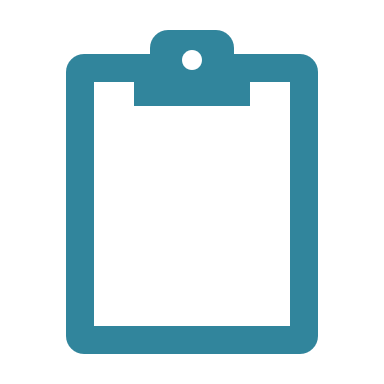 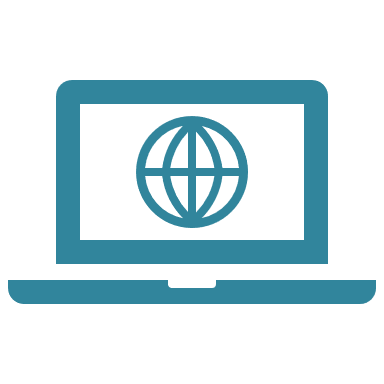 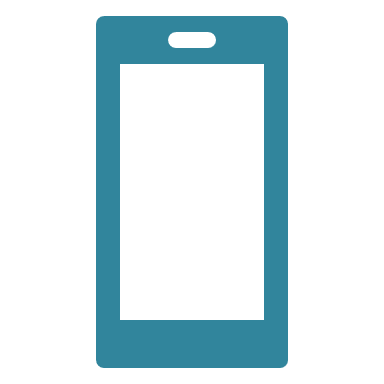 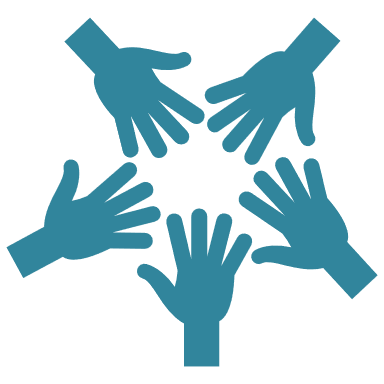 Tableau 1 : Comparaison des méthodes de collecte de donnéesANNEXE 1 : Liste de questions facultatives ANNEXE 2 : Recommandations pour tous les types d’enquêtes (questionnaire en ligne, textos, entretien en personne, etc.)Il est important de procéder à des essais préliminaires pour s’assurer que les questions sont contextualisées et culturellement appropriées, et pour résoudre les erreurs ou problèmes de compréhension éventuels. Les modifications nécessaires doivent être apportées au questionnaire après les essais préliminaires, qui peuvent être réalisés rapidement sur un petit échantillon de (5 à 10) répondants issus de la population cible.Enquête rapide sur la COVID-19 – textosRecommandations pour l’utilisation de textos.Utilisez un outil permettant de traiter une communication à double sens.Faites attention à la limitation du nombre de caractères (en général, 160 caractères alphabétiques). Lorsqu’un message compte plus de 160 caractères, il est segmenté en plusieurs messages pour les téléphones portables ordinaires. Le coût des textos est alors plus élevé.Dans un souci de simplicité, ne posez qu'une seule question par texto ; à défaut, il est nécessaire d’indiquer des instructions claires pour demander plus d’une donnée (par exemple, demander le nombre d’hommes, le nombre de femmes et le nombre total dans un même texto).Ajoutez une déclaration relative à la protection de la vie privée et à la confidentialité avant de passer aux questions précises.Demandez une autorisation parentale si vous ciblez des enfants de moins de 18 ans. Veillez à ce que seuls les enfants déclarant avoir obtenu une autorisation parentale puissent passer aux questions précises.Les numéros de téléphone portable étant des données personnelles, une anonymisation doit être envisagée.Rapid-Pro RapidPro est un logiciel libre utilisé pour différents types de communications à double sens. Voici quelques conseils pour procéder à l’installation de RapidPro. Vous trouverez de plus amples informations en ligne à cet égard. Pour organiser une enquête avec RapidPro, les éléments suivants sont nécessaires :Un code court sans frais.Un accord conclu avec les opérateurs de réseaux mobiles (ORM) pour la transmission de textos (entrants et sortants). Le coût du texto dépend de l’offre des ORM. Le nombre estimé de textos nécessaires pour réaliser l’enquête peut être calculé avec la formule suivante : (nombre de personnes faisant partie du groupe cible) x (taux de réponse estimé) x (nombre de questions) x 2.Sélection des canaux (textos, Facebook Messenger, Viber, WhatsApp, Telegram, etc.). Le coût des textos peut être réduit lorsque des outils de messagerie instantanée sur Internet sont disponibles.Un ensemble de questions/choix multiples (à optimiser d’après la limitation du nombre de caractères).Les moyens d’annonce de l’enquête (envoi de SMS, utilisation des réseaux sociaux, de la radio et de la télévision pour promouvoir un code court et un mot clé afin participer à l’enquête, envoi de messages d’alerte aux contacts existants).Modèle d’enquêtes par texto (en utilisant RapidPro) : Si cette opération est recommandée, élaborez un modèle d’enquête sur RapidPro et veillez à ce qu’il soit accessible. Canal simple à configurer pour l’envoi de messages, p. ex. Viber.Instructions indiquant comment accéder aux enquêtes sur RapidPro.Modification requise dans le modèle d’enquête.Longueur (maximum 160 caractères).Idéalement, une seule réponse pour les questions à choix multiple (il est possible de traiter plusieurs réponses, mais l’analyse automatique des données risque de ne pas fonctionner).RapidPro peut traiter un nombre illimité de questions, mais faites attention au temps consacré par les répondants. Un mot clé doit être introduit pour commencer l’enquête.Enquête rapide sur la COVID-19 – entretien en personne ou par téléphoneSi l’enquête est réalisée en personne ou lors de consultations collectives, il est important que les participants et animateurs respectent les mesures de prévention de la COVID-19, notamment la distanciation sociale et l’hygiène des mains. Consultez les lignes directrices sur la prévention et la lutte anti-infectieuse dans le cadre des campagnes de sensibilisation COVID-19 (en anglais uniquement) pour obtenir des orientations sur les mesures de prévention à respecter lors d’enquêtes réalisées en personne. Pour les enquêtes en personne, les organisateurs doivent prendre en considération les points suivants :égalité de représentation des hommes et des femmesreprésentation de groupes d’âge différentsparticipation de personnes en situation de handicapparticipation de populations rurales et urbainesIl est important d’informer l’enquêteur concernant les entretiens en personne ou par téléphone. Il convient d'élaborer un dossier ou un guide contenant les connaissances et les capacités requises au bon déroulement et à la cohérence des enquêtes. Ce dossier doit contenir les éléments suivants :les messages et informations essentiels concernant la COVID-19, notamment la foire aux questions du ministère de la Santé du pays ;les informations détaillées relatives à l’assistance téléphonique gratuite concernant la COVID-19, le cas échéant ;des liens vers des sites Web officiels fiables relatifs à la COVID-19 ; etles outils de communication officiels nationaux dédiés à la COVID-19.Les enquêteurs doivent également être informés sur l’importance des étapes suivantes :Présenter l’enquête (comment se présenter, décrire le thème et l’objectif de l’enquête, ainsi que la durée prévue pour terminer l’enquête) afin de développer une bonne relation avec les répondants et d’obtenir leur coopération ;Garantir la confidentialité et veiller à ce que les répondants comprennent que leur participation est volontaire et anonyme ;Noter les questions ou préoccupations soulevées par les répondants qui ne sont pas reprises dans le dossier ou les questions auxquelles ils ne savent pas comment répondre. Remarque : Un plan de suivi doit être mis en place pour déterminer comment les répondants peuvent obtenir une réponse, un conseil ou des informations plus détaillées (entre autres, appel téléphonique ou visite d’un représentant ou partenaire du ministère de la Santé). Une formation comportant des travaux pratiques (jeu de rôles) doit être organisée dans la mesure du possible en vue de familiariser les enquêteurs avec les questions et de leur expliquer comment les poser, et comment répondre aux questions ou préoccupations soulevées par les répondants.Des instructions à l’intention des enquêteurs peuvent également être intégrées sous chaque question dans une couleur ou une mise en forme différente (par exemple en italique) en vue de les orienter pendant l’entrevue. Voir exemple ci-dessous : Le présent document a été établi conformément aux orientations mondiales et adapté au contexte océanien par la FICR, la CPS, l’UNICEF et l’OMS dans le cadre de l’Équipe conjointe de gestion des incidents COVID-19 dans le Pacifique.MéthodePortée au sein des communautésCoûtAnalyse des donnéesAutreEntretien en personne(vous trouverez ci-dessous de plus amples détails sur la méthode et les mesures de prévention recommandées) Des discussions de groupe et des entretiens individuels peuvent être organisés dans les zones rurales pour atteindre les groupes sociaux vulnérables.Le coût peut inclure le transport, la rémunération des enquêteurs (ou le recrutement de bénévoles), la formation des enquêteurs, etc.Des données détaillées de qualité seront collectées, dont l’analyse prendra plus de temps.Questionnaire en ligneLa population bénéficiant d’un accès à Internet pourra participer à l’enquête.Des méthodes d’enquête peu coûteuses sont disponibles en ligne.Les données quantitatives sont souvent triées et réparties automatiquement en différentes catégories en vue d’en faciliter l’analyse.Cible un public plus urbain issu de la classe moyenne.TextosLa possession d’un téléphone portable est relativement fréquente, même dans les zones rurales.Le coût par participant, pour les enquêteurs, peut être limité.Les données quantitatives sont souvent triées et réparties automatiquement en différentes catégories en vue d’en faciliter l’analyse.Les données relatives à la possession d’un téléphone par les femmes sont limitées.Partenaires clés/agents (mobilisation communautaire)Des discussions de groupe peuvent être organisées dans les zones rurales pour atteindre les groupes sociaux vulnérables.Les coûts supplémentaires peuvent être limités si ces visites ont déjà eu lieu.Des données détaillées de qualité seront collectées, dont l’analyse prendra plus de temps.Informations préalables : Vous trouverez ci-après un premier groupe de questions fondamentales. Les informations détaillées concernant la structure de certaines questions sont surlignées en jaune. L’Annexe reprend d’autres questions que vous pouvez intégrer en fonction du contexte et des données secondaires.Informations préalables : Vous trouverez ci-après un premier groupe de questions fondamentales. Les informations détaillées concernant la structure de certaines questions sont surlignées en jaune. L’Annexe reprend d’autres questions que vous pouvez intégrer en fonction du contexte et des données secondaires.Informations préalables : Vous trouverez ci-après un premier groupe de questions fondamentales. Les informations détaillées concernant la structure de certaines questions sont surlignées en jaune. L’Annexe reprend d’autres questions que vous pouvez intégrer en fonction du contexte et des données secondaires.Caractéristiques démographiquesCaractéristiques démographiquesCaractéristiques démographiquesN°QuestionsRéponses1Où habitez-vous ?Pays DistrictVilleVillage Île2De quel sexe êtes-vous ?MasculinFémininAutreJe ne préfère pas le dire3Quel âge avez-vous ?Entre 18 et 29 ansEntre 30 et 39 ansEntre 40 et 49 ansEntre 50 et 59 ansEntre 60 et 69 ansEntre 70 et 79 ansPlus de 80 ans4Vous identifiez-vous comme une personne en situation de handicap ?OuiNon5Quel est votre niveau d’instruction le plus élevé ?Cycle primaireCollègeLycéeParcours universitaire incompletUniversité Troisième cycle6Quelle est votre situation professionnelle ?[Question ouverte ou choix]Fonctionnaire Employé·e du secteur privéAutre emploi rémunéréTravailleur·se indépendant·eSans emploi Étudiant·e Retraité·e En situation d’incapacité de travailAutre : ________________________________________________Connaissances et pratiquesConnaissances et pratiquesConnaissances et pratiques7Savez-vous ce qu’est la COVID-19 ?(Ne choisissez qu’une réponse)Ajouter un filtre pour faire apparaître le message suivant en cas de réponse « Non » ou « Je ne sais pas »La COVID-19 est une maladie provoquée par une nouvelle souche de coronavirus. Le terme COVID est constitué par « CO » pour « corona », « VI » pour « virus » et « D » pour « disease » (qui signifie « maladie » en anglais). Pratiquement tous les pays du monde ont signalé des cas de COVID-19. Certains pays océaniens n’ont rapporté aucun cas jusqu’à présent. Sources : OMS, UNICEF, FICROui NonJe ne sais pas8 Si oui, comment ou où avez-vous entendu parler de la COVID-19 ?Question ouverte9Quel est le degré de dangerosité de la COVID-19 ? (Choisissez une réponse)Maladie très dangereuseMaladie peu dangereuse Maladie sans danger Je ne sais pas10Comment la COVID-19 se propage-t-elle ? (Sélectionnez toutes les réponses qui, selon vous, sont correctes)Transfusion sanguineGouttelettes libérées par des personnes infectéesDans l’airContact direct avec des personnes ou animaux infectésContact avec des objets ou surfaces contaminés Piqûres de moustique Ingestion de nourriture contaminéeConsommation d’eau insalubreJe ne sais pas 11Quelles sont les personnes qui courent le plus grand risque si elles contractent la maladie ? Ajouter un filtre pour faire apparaître le message suivant après la question Le virus peut infecter des personnes de tous les âges. Cependant, les personnes âgées de plus de 60 ans et les personnes souffrant de problèmes de santé sous-jacents (asthme, diabète, maladie cardiaque) présentent un risque accru de développer une forme grave de la maladie.Tout le monde Les personnes âgéesLes personnes malades ou souffrant d’un problème de santé sous-jacent Autre : _______________________Je ne sais pas12Quels sont les symptômes les plus courants de la COVID-19 ? (Choisissez une ou plusieurs propositions)Ajouter un filtre pour faire apparaître le message suivant après la question Les symptômes courants de la COVID-19 sont la fièvre, la toux sèche et la fatigue. Les symptômes suivants sont moins courants, mais peuvent toucher certains patients : courbatures et douleurs, congestion nasale, céphalées, conjonctivite (yeux rouges), maux de gorge, diarrhées, perte de goût ou d’odorat, et éruption cutanée ou décoloration des doigts ou des orteils. En général, ces symptômes restent bénins et apparaissent progressivement. Certaines personnes infectées ne ressentent que des symptômes très légers.FièvreToux sècheFatigueCourbatures et douleursCongestion nasaleCéphaléesYeux rougesMaux de gorge DiarrhéesPerte de goût ou d’odoratAsymptomatique [absence de symptômes] Autre : _______________________Je ne sais pas13Vos proches et vous prenez-vous l’une des mesures suivantes pour vous protéger de la COVID-19 ? Ajouter un filtre pour faire apparaître le message suivant après la question Voici les principales mesures à prendre pour vous protéger, vous et vos proches, de la COVID-19.Se laver les mains régulièrement.Se laver fréquemment et soigneusement les mains avec une solution hydroalcoolique ou à l’eau et au savon.Se laver les mains avec une solution hydroalcoolique ou à l’eau et au savon tue le virus s’il est présent sur vos mains.Respecter les mesures de distanciation sociale.Maintenir une distance d’au moins un mètre avec les personnes qui toussent ou éternuent.Lorsqu’une personne tousse ou éternue, elle projette des gouttelettes qui peuvent contenir le virus. Si vous êtes trop près de cette personne, vous pouvez inhaler ces gouttelettes, et notamment le virus responsable de la COVID-19 si la personne qui tousse en est porteuse.Éviter de se toucher les yeux, le nez et la bouche.Les mains sont en contact avec de nombreuses surfaces qui peuvent être contaminées par le virus. Si vous vous touchez les yeux, le nez ou la bouche, le virus peut pénétrer dans votre organisme et vous pouvez tomber malade.Respecter les règles d’hygiène respiratoire.Veillez à respecter les règles d’hygiène respiratoire et à ce que les personnes autour de vous en fassent autant. En cas de toux ou d’éternuement, il convient de se couvrir la bouche et le nez avec le pli du coude ou avec un mouchoir, et de jeter le mouchoir immédiatement après.Les gouttelettes respiratoires propagent des virus. En respectant les règles d’hygiène respiratoire, vous protégez les personnes autour de vous de virus tels que ceux responsables du rhume, de la grippe ou de la COVID-19.Tenez-vous informé·e et suivez les conseils de votre médecin.Tenez-vous informé·e sur les dernières évolutions relatives à la COVID-19. Suivez les conseils de votre médecin, des autorités sanitaires locales et nationales, ou de votre employeur concernant les mesures à appliquer pour vous protéger et protéger les autres.Ce sont les autorités nationales et locales qui disposent des informations les plus récentes sur la propagation de la COVID-19 dans la région où vous vous trouvez. Elles sont les mieux placées pour recommander des mesures de protection aux personnes vivant dans votre région.Sources : OMS, UNICEF, FICR, Communauté du Pacifique (CPS)Se laver les mains régulièrement avec une solution hydroalcoolique contenant 70 % d’alcool ou à l’eau et au savon pendant vingt secondes.Se couvrir la bouche et le nez lorsque l’on tousse ou que l’on éternue.Éviter tout contact direct avec une personne qui tousse ou éternue.Éviter de se toucher les yeux, le nez et la bouche.Nettoyer fréquemment les objets et les surfaces touchés.Rester à l’intérieur.Suivre les recommandations des autorités nationales afin de prévenir la propagation de la pandémie de COVID-19.Avoir recours à des remèdes traditionnels à base de plantes.Porter un masque.Je ne sais pas.Autre 14Que feriez-vous si vous ou un membre de votre famille tombiez malade et présentiez des symptômes de la COVID-19 ?Ajouter un filtre pour faire apparaître les consignes à suivre en cas de symptômes après la question. La réponse éventuelle ci-dessous doit être adaptée au contexte national.En cas de fièvre, de toux et de dyspnée, consultez rapidement un médecin.Restez chez vous si vous ne vous sentez pas bien. En cas de fièvre, de toux et de dyspnée, consultez un médecin après l’avoir appelé. Suivez les instructions des autorités sanitaires locales.Ce sont les autorités nationales et locales qui disposent des informations les plus récentes sur la situation dans la région où vous vous trouvez. Si vous l’appelez au préalable, votre médecin pourra vous orienter rapidement vers l’établissement de santé le plus adapté. En outre, cela vous protégera et évitera la propagation de virus et d’autres agents infectieux.Question ouverte15Avez-vous tout ce dont vous avez besoin pour vous protéger et protéger votre famille de la COVID-19 ?Du savon et de l’eau propre pour se laver les mains.Une solution hydroalcoolique pour se laver les mains.Du désinfectant ou une solution chlorée pour nettoyer votre maison et votre véhicule.Des ustensiles distincts pour un membre de la famille qui pourrait être infecté par la COVID-19.Une chambre séparée ou une pièce d’auto-isolement pour un membre de la famille qui pourrait être infecté par la COVID-19.Des ustensiles distincts et une chambre séparée pour un membre de la famille présentant des risques accrus en cas d’infection (plus de 60 ans, immunodépression, etc.)16Rencontrez-vous des obstacles qui vous empêchent :de vous tenir informé·e des dernières recommandations de votre médecin ou des autorités sanitaires ?de respecter les mesures d’hygiène des mains au savon et à l’eau ou avec une solution hydroalcoolique ?de respecter les règles d’hygiène respiratoire (se couvrir la bouche et le nez avec le pli du coude ou avec un mouchoir, porter un masque si celui-ci est recommandé dans votre pays) ?de respecter les mesures de distanciation sociale (1 à 2 mètres) lorsqu’une personne tousse ou éternue dans votre communauté ?de respecter les mesures de distanciation sociale (1 à 2 mètres) lorsqu’une personne tousse ou éternue dans votre maison ?de rester à la maison lorsque la population est invitée à ne pas se rendre à l’école ou au travail ?d’avoir accès aux soins médicaux lorsque vous êtes souffrant·e ?de bénéficier d’une prise en charge médico-psychologique et d’un soutien psychosocial si vous en avez besoin ?Autre………………………………….Oui/NonOui/NonOui/NonOui/NonOui/NonOui/NonOui/NonOui/Non………………………………17Quelles sont vos principales inquiétudes concernant la COVID-19 ?Pour chaque point, utiliser les échelles (cela ne m’inquiète jamais ; cela m’inquiète rarement ; cela m’inquiète souvent)Décès d’un membre de la famille ou d’un·e ami·eInfection par la maladieSurcharge du système de santéFermeture des écolesFermeture des petites entreprisesProblèmes financiersPerte de mon emploiAccès restreint aux denrées alimentairesAutre : ______________________________________ VaccinationVaccinationVaccination18La pandémie de COVID-19 a-t-elle empêché la vaccination de l’un des enfants à votre charge ?OuiNon19Si oui, quelle est la principale raison pour laquelle l’enfant n’a pas été vacciné ? Choisissez une ou plusieurs réponses. J’ai peur d’attraper la COVID-19 si je sorsMa famille et mes amis ne veulent pas que nous sortionsLe gouvernement a dit que l’on pouvait uniquement sortir pour accéder à des services essentiels J’ai peur d’attraper la COVID-19 au centre de vaccinationUn professionnel de la santé a recommandé de reporter la vaccination ou de ne pas faire vacciner les enfantsLe centre de vaccination est fermé ou n’administre pas de vaccin en raison de la pandémie de COVID-19Il est difficile d’obtenir un rendez-vous, bien que le centre de vaccination soit ouvertAutre :______________________________________________Accès aux services de santé essentielsAccès aux services de santé essentielsAccès aux services de santé essentiels20Vous ou un membre de votre famille souffrez-vous d’une maladie chronique sous-jacente ?OuiNon21Si oui, la pandémie de COVID-19 a-t-elle modifié la manière dont vous bénéficiez de soins et de traitements pour votre maladie chronique ?Oui Non22Vous ou un membre de votre famille avez-vous pu continuer à accéder au traitement médical dont vous avez besoin au cours des 4 à 5 derniers mois ?Oui Non23Si pas, veuillez expliquer pourquoi vous n’avez pas pu continuer à accéder à votre traitement médical ?24Pensez-vous que les établissements de soins prendront les mesures nécessaires pour assurer votre sécurité, ainsi que celle de votre famille pendant la pandémie de COVID-19 ?OuiNonSources d’informationSources d’informationSources d’information25Quel type d’informations avez-vous reçues à propos de la COVID-19 (avant de participer à cette enquête) ? (Choisissez une ou plusieurs propositions) Les mesures de protection face à la COVID-19Les symptômes de la COVID-19Les modes de transmission de la COVID-19Les recommandations à suivre en cas de symptômes de la COVID-19Les risques de la COVID-19 pour la santéAutre : ___________________26À quelle fréquence utilisez-vous les sources d’information suivantes pour vous tenir informé·e à propos de la COVID-19 ? Pour chaque point, utiliser les échelles (jamais ; rarement ; parfois ; très souvent ; toujours) Médias Télévision Journaux imprimésStations de radioMédias en ligne et réseaux sociaux Sites Web ou actualités en ligne Réseaux sociaux (Facebook, Twitter, YouTube, WhatsApp, Line)Moteurs de recherche (Google)Votre communauté Conversations avec votre famille et vos amisAgents de santé communautaires Responsables communautaires ou religieuxSecteurs traditionnels Guérisseur·euse·s traditionnel·le·s Accoucheur·se·s traditionnel·le·sGouvernement Ministère de la SantéSecteurs humanitaires Bénévoles de la Croix-Rouge et du Croissant-RougeUNICEFOMSAutres sources : ________________________27Dans quelle mesure faites-vous confiance aux informations relayées à propos de la COVID-19 par les sources d’information suivantes ?Pour chaque point, utiliser les échelles (confiance faible ; confiance moyenne ; grande confiance). Médias Télévision Journaux imprimésStations de radioMédias en ligne et réseaux sociaux Sites Web ou actualités en ligne Réseaux sociaux (Facebook, Twitter, YouTube, WhatsApp, Viber)Moteurs de recherche (Google)Votre communauté Conversations avec votre famille et vos amisAgents de santé communautaires Responsables communautaires ou religieuxSecteurs traditionnels Guérisseur·euse·s traditionnel·le·s Accoucheur·se·s traditionnel·le·sGouvernement Ministère de la SantéSecteurs humanitaires Bénévoles et personnel de la Croix-Rouge et du Croissant-RougeUNICEFOMS Autres sources : ___________________________28Quel est le type d’informations dont vous avez besoin à l’heure actuelle ? (Choisissez une ou plusieurs réponses)Symptômes de la COVID-19Témoignages personnelsInformations sur le développement d’un vaccin contre la COVID-19Informations sur le développement d’un traitement de la COVID-19Mesures visant à prévenir la propagation de la maladie dans mon paysMesures à prendre pour protéger une personne à risqueMesures à prendre en cas de symptômes ressentis par moi-même ou par un membre de ma familleDispositions à prendre pour m’occuper au mieux de la scolarité de mes enfantsInformations détaillées relatives aux restrictions de déplacement Autre, précisez :______________________________Commentaires/SuggestionsCommentaires/SuggestionsCommentaires/Suggestions29Avez-vous des suggestions pour améliorer la communication à propos de la maladie ? Question ouverte30Avez-vous des suggestions d’activités communautaires pouvant prévenir la transmission de la maladie ou aider la communauté à gérer des cas d’infection par la COVID-19 ?Question ouverte31Que pourrions-nous faire pour améliorer la manière dont nous fournissons des informations à propos de la COVID-19 ? Question ouverte32FIN DE L’ENQUÊTE Merci beaucoup !Vos réponses nous aideront à fournir des informations utiles en temps voulu à propos de la COVID-19.Cliquez sur CONTINUER pour soumettre vos réponses.Caractéristiques démographiquesCaractéristiques démographiquesCaractéristiques démographiquesN°QUESTIONSRÉPONSES33Profession de la personne participant à l’enquête :Salarié·eTravailleur·se indépendant·eSans emploi et à la recherche d’un emploiSans emploi, mais actuellement pas à la recherche d’un emploiPersonne au foyerÉtudiant·eMembre des forces arméesRetraité·eEn situation d’incapacité de travailConnaissanceConnaissanceConnaissanceN°QUESTIONSRÉPONSES34Pensez-vous présenter un risque supérieur à la moyenne de contracter la COVID-19 ? (Ne choisissez qu'une seule réponse)Oui, car :___________________________________NonJe ne sais pas35Pensez-vous qu’il est important de prévenir la propagation de la maladie dans votre communauté ? (Ne choisissez qu'une seule réponse)OuiNonUn peuJe ne sais pas36En général, que faites-vous lorsque vous avez la grippe saisonnière ? (Choisissez deux réponses au maximum)Rien. Je continue à vivre normalement et la grippe disparaît après un certain temps.Je reste à la maison afin de ne pas contaminer les autres.Je porte un masque.Je bois du thé jusqu’à ce que je sois guéri·e. Je demande conseil à mes voisins.Je demande conseil aux guérisseurs locaux. Je me rends au centre de santé.Autre : _________________________Question : Que feriez-vous si vous ou un membre de votre famille tombiez malade et présentiez des symptômes de la COVID-19 ?Conseil destiné à l’enquêteur : S’agissant d’une question ouverte, veuillez noter la réponse du répondant et lui communiquer la bonne réponse indiquée ci-dessous si sa réponse était incorrecte ou incomplète. Bonne réponse : Si vous ou un membre de votre famille avez de la fièvre, toussez et souffrez de difficultés respiratoires, composez le numéro xxxx avant de vous rendre à l’hôpital.